РФДУМА ЗАПАДНОДВИНСКОГО МУНИЦИПАЛЬНОГО ОКРУГА ТВЕРСКОЙ ОБЛАСТИРЕШЕНИЕот  10.02. 2022 г.            г. Западная Двина                                         №  157                   О внесении изменений в Решение ДумыЗападнодвинского муниципального округа Тверской области от 21.09.2021 г № 116В целях реализации Федерального закона от 31.07.2020 № 248-ФЗ «О государственном контроле (надзоре) и муниципальном контроле в Российской Федерации», в соответствии с Федеральным законом от 06.10.2003 № 131-ФЗ «Об общих принципах организации местного самоуправления в Российской Федерации», Решением Думы Западнодвинского муниципального округа Тверской области от 17.12.2021 г. № 140 «О переименовании Администрации Западнодвинского района», Постановлением администрации Западнодвинского района Тверской области от 24.12.2021 г. № 320 «Об изменении наименования учреждения и утверждении Положения в новой редакции», Дума Западнодвинского муниципального округа РЕШИЛА:1.  Внести изменения в Положение о муниципальном земельном контроле в границах Западнодвинского муниципального округа Тверской области, утвержденное Решением Думы Западнодвинского муниципального округа от 21.09.2021 г. № 116 по всему тексту:- заменить слова  «администрация Западнодвинского района Тверской области» на «Администрация Западнодвинского муниципального округа Тверской области», - заменить слова  «глава  Западнодвинского района Тверской области» на «Глава Западнодвинского муниципального округа Тверской области»,-  заменить слова  «Комитет по управлению имуществом администрации Западнодвинского района Тверской области» на «Комитет по управлению имуществом администрации Западнодвинского муниципального округа Тверской области»,-  заменить слова  «специалист Комитета по управлению имуществом администрации Западнодвинского района Тверской области» на «специалист Комитета по управлению имуществом администрации Западнодвинского муниципального округа Тверской области».2. Настоящее решение вступает в силу со дня его официального опубликования в газете «Авангард» и подлежит размещению на официальном сайте Западнодвинского муниципального округа Тверской области в информационно-коммуникационной сети «Интернет».Председатель ДумыЗападнодвинского муниципального округа          С.Е. ШироковаГлава Западнодвинского муниципального округа                                           О.А. Голубева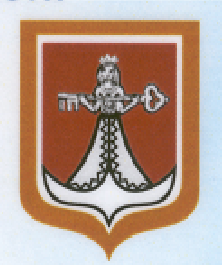 